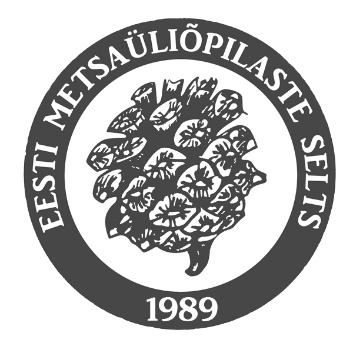 MTÜ Eesti Metsaüliõpilaste Seltsi juhatusele			27/01/2020AvaldusMina, , isikukood , soovin astuda Eesti Metsaüliõpilaste Seltsi vilistlaseks.Vilistlaseks astudes nõustute, et MTÜ Eesti Metsaüliõpilaste Selts lisab teid vilistlaste meililisti ning tõstab teid seltsi liikmete nimekirjast vilistlaste nimekirja. Vilistlaslisti astumine on tasuta ja vabastab teid liikmemaksu maksmisest. 			Allkiri …………………………….